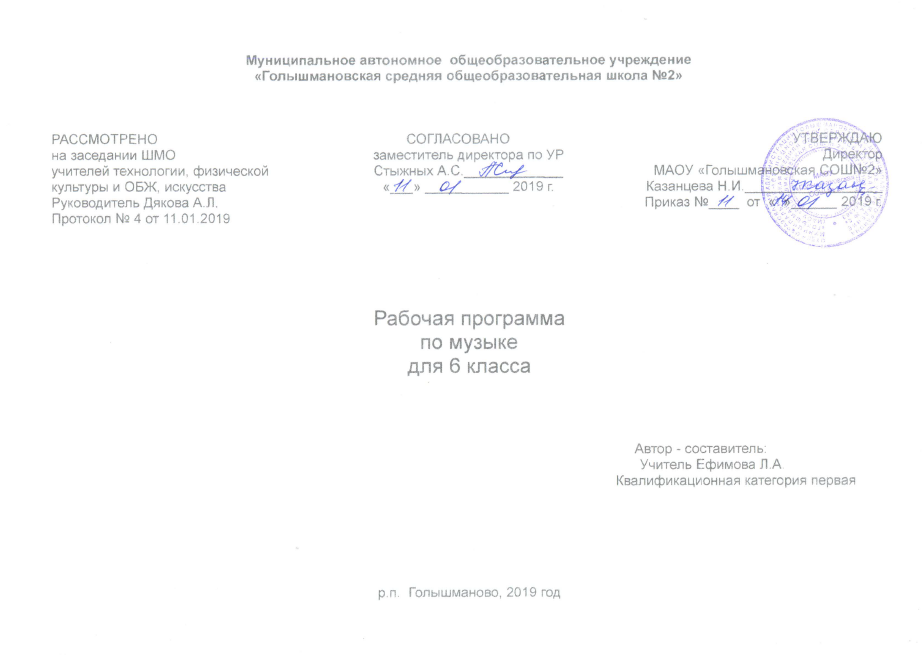 Планируемые результаты освоения предмета музыкаЛичностные результаты изучения музыки отражают: Для 5 класса• формирование целостного представления о поликультурной картине современного музыкального мира;• развитие музыкально-эстетического чувства, проявляющегося в эмоционально-ценностном, заинтересованном отношении к музыке во всем многообразии ее стилей, форм жанров;• совершенствование художественного вкуса, устойчивы предпочтений в области эстетически ценных произведений  музыкального искусства;• овладение художественными умениями и навыками в процессе продуктивной музыкально-творческой деятельности• наличие определенного уровня развития общих музыкальных способностей, включая образное и ассоциативного мышление, творческое воображение;• приобретение устойчивых навыков самостоятельной, целенаправленной и содержательной музыкально-учебной деятельности;• сотрудничество в ходе реализации коллективных творческих проектов, решения различных музыкально-творческих задач.1.2. Для 6 класса• формирование целостного представления о поликультурной картине современного музыкального мира;• развитие музыкально-эстетического чувства, проявляющегося в эмоционально-ценностном, заинтересованном отношении к музыке во всем многообразии ее стилей, форм жанров;• совершенствование художественного вкуса, устойчивы предпочтений в области эстетически ценных произведений  музыкального искусства;• овладение художественными умениями и навыками в процессе продуктивной музыкально-творческой деятельности• наличие определенного уровня развития общих музыкальных способностей, включая образное и ассоциативного мышление, творческое воображение;• приобретение устойчивых навыков самостоятельной, целенаправленной и содержательной музыкально-учебной деятельности;• сотрудничество в ходе реализации коллективных творческих проектов, решения различных музыкально-творческих задач.1.3. Для 7 класса• формирование целостного представления о поликультурной картине современного музыкального мира;• развитие музыкально-эстетического чувства, проявляющегося в эмоционально-ценностном, заинтересованном отношении к музыке во всем многообразии ее стилей, форм жанров;• совершенствование художественного вкуса, устойчивы предпочтений в области эстетически ценных произведений  музыкального искусства;• овладение художественными умениями и навыками в процессе продуктивной музыкально-творческой деятельности• наличие определенного уровня развития общих музыкальных способностей, включая образное и ассоциативного мышление, творческое воображение;• приобретение устойчивых навыков самостоятельной, целенаправленной и содержательной музыкально-учебной деятельности;• сотрудничество в ходе реализации коллективных творческих проектов, решения различных музыкально-творческих задач.Метапредметные результатыДля 5 класса2.1.1. Коммуникативные - участвовать в жизни микро- и имакросоциума (группы, класса, школы);- участвовать в совместной деятельности на основе сотрудничества, поиска компромиссов, распределение функций и ролей;- аргументировать свою позицию после прослушивания произведения;- формулировать собственное мнение и позицию;- слушать собеседника, воспринимать музыкальное произведение и мнение других людей о музыке;- участвовать в коллективном пении, музицировании, в коллективных инсценировках.2.1.2.Регулятивные:- реализовывать собственные творческие замыслы через понимание целей;- выбирать способы решения проблем поискового характера;- планировать, контролировать и оценивать собственные учебные действия, понимать их успешность или причины неуспешности, умение контролировать свои действия;- уметь воспринимать окружающий мир во всём его социальном, культурном и художественном разнообразии;- выполнять учебные действия в качестве слушателя; подбирать слова отражающие содержание музыкальных произведений;- узнавать изученные музыкальные произведения, находить в них сходства, выполнять задания в творческой тетради;- выполнять учебные действия в качестве слушателя и исполнителя;- устанавливать связь музыки с жизнью и изобразительным искусством через картины художников, передавать свои собственные впечатления от музыки с помощью музыкально – творческой деятельности (пластические и музыкально – ритмические движения);- рассказывать сюжет литературного произведения, положенного в основу музыкального произведения, оценивать собственную музыкально – творческую деятельность.2.1.3.Познавательные - наблюдать за различными явлениями жизни и искусства в учебной и внеурочной деятельности, понимать их специфику и эстетическое многообразие; - ориентироваться в культурном многообразии окружающей действительности; - применять знаково-символических и речевых средств для решения коммуникативных и познавательных задач;- уметь логически действовать: анализ, сравнение, синтез, обобщение, классификация по стилям и жанрам музыкального искусства; - использовать общие приемы решения исполнительской задачи; - самостоятельно сопоставлять народные и профессиональные инструменты;-  контролировать и оценивать процесс и результат деятельности;- узнавать изученные музыкальные сочинения и их авторов, определять взаимосвязь выразительности и изобразительности музыки в музыкальных и живописных произведениях;- определять различные виды музыки (вокальной, инструментальной, сольной, хоровой, оркестровой);- определять и сравнивать характер, настроение и средства музыкальной выразительности в музыкальных произведениях; - узнавать тембры инструментов симфонического оркестра, понимать смысл терминов: партитура, дирижёр, оркестр, выявлять выразительные и изобразительные особенности музыки в их взаимодействии;- передавать настроение музыки и его изменение в пении, музыкально-пластическом движении, игре на музыкальных инструментах, исполнять несколько народных песен;- осуществлять собственные музыкально – исполнительские2.2.Для 6 класса2.2.1.Коммуникативные- участвовать в жизни микро- и имакросоциума (группы, класса, школы);- участвовать в совместной деятельности на основе сотрудничества, поиска компромиссов, распределение функций и ролей;- аргументировать свою позицию после прослушивания произведения;- формулировать собственное мнение и позицию;- слушать собеседника, воспринимать музыкальное произведение и мнение других людей о музыке;- участвовать в коллективном пении, музицировании, в коллективных инсценировках.2.2.2..Регулятивные:- реализовывать собственные творческие замыслы через понимание целей;- выбирать способы решения проблем поискового характера;- планировать, контролировать и оценивать собственные учебные действия, понимать их успешность или причины неуспешности, умение контролировать свои действия;- уметь воспринимать окружающий мир во всём его социальном, культурном и художественном разнообразии;- выполнять учебные действия в качестве слушателя; подбирать слова отражающие содержание музыкальных произведений;- узнавать изученные музыкальные произведения, находить в них сходства, выполнять задания в творческой тетради;- выполнять учебные действия в качестве слушателя и исполнителя;- устанавливать связь музыки с жизнью и изобразительным искусством через картины художников, передавать свои собственные впечатления от музыки с помощью музыкально – творческой деятельности (пластические и музыкально – ритмические движения);- рассказывать сюжет литературного произведения, положенного в основу музыкального произведения, оценивать собственную музыкально – творческую деятельность.2.2.3.Познавательные - наблюдать за различными явлениями жизни и искусства в учебной и внеурочной деятельности, понимать их специфику и эстетическое многообразие; - ориентироваться в культурном многообразии окружающей действительности; - применять знаково-символических и речевых средств для решения коммуникативных и познавательных задач;- уметь логически действовать: анализ, сравнение, синтез, обобщение, классификация по стилям и жанрам музыкального искусства; - использовать общие приемы решения исполнительской задачи; - самостоятельно сопоставлять народные и профессиональные инструменты;-  контролировать и оценивать процесс и результат деятельности;- узнавать изученные музыкальные сочинения и их авторов, определять взаимосвязь выразительности и изобразительности музыки в музыкальных и живописных произведениях;- определять различные виды музыки (вокальной, инструментальной, сольной, хоровой, оркестровой);- определять и сравнивать характер, настроение и средства музыкальной выразительности в музыкальных произведениях; - узнавать тембры инструментов симфонического оркестра, понимать смысл терминов: партитура, дирижёр, оркестр, выявлять выразительные и изобразительные особенности музыки в их взаимодействии;- передавать настроение музыки и его изменение в пении, музыкально-пластическом движении, игре на музыкальных инструментах, исполнять несколько народных песен;- осуществлять собственные музыкально – исполнительские2.3.Для 7 класса2.3.1. Коммуникативные - участвовать в жизни микро- и имакросоциума (группы, класса, школы);- участвовать в совместной деятельности на основе сотрудничества, поиска компромиссов, распределение функций и ролей;- аргументировать свою позицию после прослушивания произведения;- формулировать собственное мнение и позицию;- слушать собеседника, воспринимать музыкальное произведение и мнение других людей о музыке;- участвовать в коллективном пении, музицировании, в коллективных инсценировках.2.3.2.Регулятивные:- реализовывать собственные творческие замыслы через понимание целей;- выбирать способы решения проблем поискового характера;- планировать, контролировать и оценивать собственные учебные действия, понимать их успешность или причины неуспешности, умение контролировать свои действия;- уметь воспринимать окружающий мир во всём его социальном, культурном и художественном разнообразии;- выполнять учебные действия в качестве слушателя; подбирать слова отражающие содержание музыкальных произведений;- узнавать изученные музыкальные произведения, находить в них сходства, выполнять задания в творческой тетради;- выполнять учебные действия в качестве слушателя и исполнителя;- устанавливать связь музыки с жизнью и изобразительным искусством через картины художников, передавать свои собственные впечатления от музыки с помощью музыкально – творческой деятельности (пластические и музыкально – ритмические движения);- рассказывать сюжет литературного произведения, положенного в основу музыкального произведения, оценивать собственную музыкально – творческую деятельность.2.3.3.Познавательные - наблюдать за различными явлениями жизни и искусства в учебной и внеурочной деятельности, понимать их специфику и эстетическое многообразие; - ориентироваться в культурном многообразии окружающей действительности; - применять знаково-символических и речевых средств для решения коммуникативных и познавательных задач;- уметь логически действовать: анализ, сравнение, синтез, обобщение, классификация по стилям и жанрам музыкального искусства; - использовать общие приемы решения исполнительской задачи; - самостоятельно сопоставлять народные и профессиональные инструменты;-  контролировать и оценивать процесс и результат деятельности;- узнавать изученные музыкальные сочинения и их авторов, определять взаимосвязь выразительности и изобразительности музыки в музыкальных и живописных произведениях;- определять различные виды музыки (вокальной, инструментальной, сольной, хоровой, оркестровой);- определять и сравнивать характер, настроение и средства музыкальной выразительности в музыкальных произведениях; - узнавать тембры инструментов симфонического оркестра, понимать смысл терминов: партитура, дирижёр, оркестр, выявлять выразительные и изобразительные особенности музыки в их взаимодействии;- передавать настроение музыки и его изменение в пении, музыкально-пластическом движении, игре на музыкальных инструментах, исполнять несколько народных песен;- осуществлять собственные музыкально – исполнительские3.Предметные результаты изучения музыки предполагают:• общее представление о роли музыкального искусства в жизни общества и каждого отдельного человека;• осознанное восприятие конкретных музыкальных произведений и различных событий в мире музыки;• устойчивый интерес к музыке, художественным традицияң своего народа, различным видам музыкально-творческой  деятельности;• понимание интонационно-образной природы музыкально го искусства, средств художественной выразительности;• осмысление основных жанров музыкально-поэтического народного творчества, отечественного и зарубежного музыкального наследия;• рассуждение о специфике музыки, особенностях музыкального языка, отдельных произведениях и стилях музыкального искусства в целом;• применение специальной терминологии для классификации различных явлений музыкальной культуры;• постижение музыкальных и культурных традиций своего народа и разных народов мира;• расширение и обогащение опыта в разнообразных видах музыкально-творческой деятельности, включая информационно-коммуникационные технологии;• освоение знаний о музыке, овладение практическими умениями и навыками для реализации собственного творческого потенциала.Содержание предмета музыки5 классМузыка и литератураЧто роднит музыку с литературой. Вокальная музыка.  Россия,  Россия, нетслова красивей… Вся Россия проситсяв песню Звучащие  картины.  Здесь малоуслышать, здесь вслушаться нужно.Фольклор в музыке русских композиторов. Стучит,  гремит  Кикимора… Чтоза прелесть эти сказки.Жанры инструментальной и вокальной музыки. Мелодией одной звучатпечаль и радость… Песнь моя  летит смольбою.Вторая жизнь песни. Живительный родник творчества .Раскрываются следующие содержательные линии: сюжеты,  темы, образымузыки и литературы. Интонационныеособенности языка народной, профессиональной, религиозной музыки (музыка русская и зарубежная, старинная исовременная). Специфика  средств художественной выразительности  музыки и литературы. Вокальная  музыка. Фольклор в музыке русских композиторов.Всю жизнь мою несу родину в душе…Перезвоны. Звучащие картины. Скажи, откуда ты приходишь, красота .Писатели и  поэты о музыке и музыкантах. Слово о мастере. Гармонии задумчивый поэт. Ты, Моцарт, бог, и самтого не знаешь… Был он весь окутантайной — чёрный гость… Первое путешествие в музыкальный театр. Опера. Оперная мозаика. Опера-былина «Садко». Звучащие  картины.Поклон вам, гости именитые, гости заморские! Второе путешествие в музыкальныйтеатр. Балет.  Балетная мозаика. Балет-сказка «Щелкунчик»Музыка в театре, в кино, на телевидении Третье путешествие в музыкальный театр. Мюзикл Мир композитораРаскрываются следующие содержательные линии: жанры  «симфониядейство»,  «кантата». Средства выразительности музыки и литературы. Хор. Симфонический оркестр. Певческие голоса. Музыкальные  инструменты: струнные, челеста, флейта. Образы колокольности  в музыке и литературе.  Жанры фортепианной музыки. Серенада для струнного оркестра. Реквием. Приёмы развития в музыке и литературе. Контраст интонаций. Опера. Либретто. Увертюра. Ария,  речитатив, хор, ансамбльМузыка и изобразительное искусствоЧто роднит музыку с изобразительным искусством . Небесное и земное в звуках и красках. Три вечные струны: молитва, песнь, любовь… Любить. Молиться.  Петь.  Святое назначенье… В минуты музыки печальной… Есть сила благодатная в созвучьеслов живых..Звать через прошлое к настоящему. «Александр Невский». За  отчий дом, зарусский край… «Ледовое побоище». После побоища.Музыкальная живопись и живописная музыка. Ты  раскрой мне, природа,объятья… Мои помыслы — краски, моикраски — напевы… И это всё — весенних дней приметы! «Фореллен-квинтет».Дыхание русской песенности .Колокольность в музыке и изобразительном искусстве. Весть святого торжества. Древний храм златой вершинойблещет ярко.Портрет в музыке и изобразительном искусстве. Звуки скрипки такдивно звучали… Неукротимым духом своим он побеждал зло.Волшебная палочка дирижёра. Дирижёры мира. Образы борьбы и победы вискусстве. О, душа моя, ныне — Бетховен с тобой! Земли решается судьба. Оркестр Бетховена играет.Раскрываются следующие содержательные линии: взаимодействие музыкис изобразительным искусством. Исторические события, картины природы, разнообразные характеры, портреты людейв различных видах искусства. Образ музыки разных эпох в изобразительном искусстве. Песенность  Знаменный распев.Песнопение. Пение  a  cappella.  Солист.Орган. Кантата. Триптих. Трёхчастнаяформа. Контраст. Повтор. Смешанныйхор: сопрано, альты, тенора, басы. Выразительность и изобразительность вмузыке и изобразительном искусстве.Песня-плач. Протяжная  песня. Певческие голоса (меццо-сопрано).Образ музыки в изобразительном искусстве разных эпох. Музыкальная живопись и живописная музыка. Творческаямастерская композитора, художника.Мелодия. Рисунок. Колорит. Ритм. Композиция. Линия  Палитра чувств. Гармония красок.Квинтет. Прелюдия.  Сюита.  Фреска.Орнамент. Тембры  инструментов (арфа),оркестр.Концертная симфония. Инструментальный концерт. Скрипка соло. Каприс. Интерпретация. Роль дирижёра в прочтении музыкального произведения. Группы инструментов симфонического оркестра. Выдающиеся дирижёры. Симфония. Главные  темы. Финал. Принципы развития в симфонии. Эскиз, этюд, набросок, зарисовка в музыке и изобразительном искусстве.Застывшая музыка. Содружество муз в храме. Полифония в музыке и живописи. В музыке Баха слышатся мелодии космоса.Музыка на мольберте. Композитор-художник. Я полечу в  далёкие миры, край вечной красоты… Вселенная представляется мне большой симфонией Импрессионизм в музыке и живописи. Музыка ближе всего к природе… Звуки и запахи реют в вечернем воздухе.  О подвигах, о доблести, о славе… О тех, кто уже не придёт  никогда, — помните! Звучащие  картины В каждой мимолётности вижу я миры… Прокофьев! Музыка и молодостьв расцвете… Музыкальная живопись  Мусоргского .Мир композитора. Исследовательский проект. С веком наравне.Раскрываются следующие содержательные линии: органная музыка. Хорa cappella. Архитектура — застывшая музыка. Католический  собор. Православный храм. Духовная  музыка. Светскаямузыка. Полифония. Фуга. Композиция.Форма.  Музыкальная живопись. Живописная музыка. Цветовая  гамма. Звуковая  палитра. Триптих. Соната.  Импрессионизм.  Прелюдия. Сюита.  Интерпретация.  Джазовые импровизации. Язык  искусства. Жанры  музыкального и изобразительного искусства.Музыкальный материал Знаменный распев. Концерт № 3 для фортепиано с оркестром (1-я часть).С. Рахманинов.  Богородице  Дева, радуйся. Из  «Всенощного бдения». П. Чайковский. Богородице Дево, радуйся. Из«Всенощного бдения». С. Рахманинов.Любовь святая. Из  музыки к драме А. Толстого  «Царь Фёдор Иоаннович».Г. Свиридов Аве Мария. Дж. Каччини.  Аве Мария. Ф. Шуберт, слова В. Скотта,  перевод А. Плещеева. Аве Мария. И. С. Бах —Ш. Гуно. Ледовое побоище (№ 5). Из  кантаты «Александр Невский». С.Прокофьев. Островок. С. Рахманинов,  слова К. Бальмонта  (из П. Шелли). Весенниеводы. С. Рахманинов, слова  Ф. Тютчева. Прелюдия соль мажор для фортепиано. С. Рахманинов. Прелюдия соль-диезминор для фортепиано. С. Рахманинов. Форель. Ф. Шуберт, слова Л.Шубарта, русский текст В. Костомарова. Фореллен-квинтет. Ф. Шуберт. Рисунок. А. Куклин, слова  С. Михалкова. Семь моих цветных карандашей. В. Серебренников,  слова В. Степанова. Сюита-фантазия для двух фортепиано (фрагменты). С. Рахманинов.Фрески Софии Киевской. Концертная симфония для арфы с оркестром (фрагменты). В. Кикта. Чакона. Для  скрипки соло (ре минор).И. С. Бах. Каприс № 24. Для скрипки соло. Н. Паганини (классические и современные интерпретации). Concertogrosso. Для двух скрипок, клавесина, подготовленного фортепиано и струнных (фрагмент). А. Шнитке. Рапсодия на тему Паганини (фрагменты). С. Рахманинов. Вариации натему Паганини (фрагменты). В. Лютославский.  Симфония № 5 (фрагменты). Л. Бетховен Ария. Из «Нотной тетради Анны Магдалены Бах». Маленькая  прелюдия и фуга для органа. И. С. Бах. Прелюдии для фортепиано. М. Чюрлёнис. Море. Симфоническая поэма (фрагменты). М. Чюрлёнис. Наши дети. Хор из «Реквиема». Д. Кабалевский, слова Р. Рождественского. Лунный свет. Из «Бергамасской сюиты».  К. Дебюсси. Звуки и запахи реютв вечернем воздухе. Прелюдии. К. Дебюсси. Девушка с волосами цветальна. Прелюдии. К.Дебюсси. Кукольный кэк-уок.  Из фортепианной  сюиты «Детский уголок». К. Дебюсси. Мимолётности № 1, 7, 10 для фортепиано. С.Прокофьев. Маленький кузнечик. В. Щукин, слова С. Козлова.  Парус алый. А. Пахмутова,  слова Н. Добронравова. Тишина.Е.  Адлер, слова Е. Руженцева. Музыка. Г. Струве,  слова И. Исаковой. Рассвет на Москве-реке. Вступление к опере «Хованщина». М. Мусоргский. Картинки с выставки. Сюита. М. Мусоргский  (классические современные интерпретации). Произведения изобразительного искусстваСлух. П. Рубенс и Я. Брейгель Сиверко. И. Остроухов. Покров Пресвятой Богородицы. Икона. Троица. А. Рублёв. Сикстинская Мадонна. Рафаэль. Богородица Донская. Феофан Грек. Святой князь Александр Невский. Икона. Александр Невский. М. Нестеров. Александр Невский. Триптих: «Северная баллада», «Александр Невский», «Старинный сказ». П. Корин. Весенний этюд; Весна; Цветущиевишни; Дама в кресле; Водоём. В. Борисов-Мусатов. Пейзаж. Д. Бурлюк. Буйный ветер. А. Рылов. Формула весны. П. Филонов. Весна. Большая вода. И. Левитан.Фрески собора Святой Софии в Киеве.Портрет Н. Паганини. Э. Делакруа. Н. Паганини. С. Конёнков. Антракт. Р. Дюфи. Скрипка. P. Дюфи. Скрипка. И. Пуни. Скрипка. К. Петров Водкин. Скрипка. Е. Рояк. Симфония (скрипка). М. Меньков.Оркестр. Л. Мууга. Три музыканта. П. Пикассо. Ника Самофракийская; Восставшийраб. Микеланджело. Свобода, ведущая народ. Э.Делакруа. Православные храмы и их внутреннее убранство. Готические соборы и их внутреннее убранство. Фуга. Сказка. Путешествие королевны. Триптих.  М. Чюрлёнис. Соната моря. Триптих. М. Чюрлёнис. Реквием. Цикл  гравюр; Вечно живые. Цикл гравюр. С.Красаускас.Впечатление. Восход солнца; Руанский собор в полдень. К. Моне. Морской пейзаж. Э. Мане. Музыкальная увертюра. Фиолетовыйклин; Композиция. Казаки. В. Кандинский. Литературные произведенияМадонна Рафаэля. А. К. Толстой. Островок. К. Бальмонт. Весенние воды. Ф. Тютчев. Мне в душу повеяло жизнью и волей... А. Майков. По дороге зимней, скучной... А. Пушкин. Слёзы. Ф. Тютчев.  И мощный звонпромчался над землёю... А. Хомяков. Загадочный мир звуков Сергея Рахманинова. Н. Бажанова. Звуки пели, дрожали так звонко...А. К. Толстой. Струна. К. Паустовский. Не соловей — то скрипка пела... А. Блок. Берёзовая роща. В. Семернин. Под орган душа тоскует... И.Бунин. Реквием. Р. Рождественский Яне знаю мудрости, годной для других... К. Бальмонт. Не привыкайте к чудесам... В. Шефнер6 классМир образов вокальной и инструментальной музыкиУдивительный мир музыкальных образов. Образы романсов и песен русских композиторов. Старинный   русский  романс.  Песня- романс.   Мир чарующих  звуковДва музыкальных посвящения. «Япомню  чудное мгновенье». «И  жизнь,и слёзы, и  любовь» «Вальс-фантазия».  Портрет в музыке и  живописи.  Картинная галереяУноси  моё   сердце  в звенящую  даль…Музыкальный образ и мастерство  исполнителя. Картинная галерея .Обряды и обычаи в фольклоре и в творчестве композиторов. Песня в свадебномобряде.  Сцены свадьбы в операх русскихкомпозиторов.Образы песен зарубежных композиторов. Искусство прекрасного пения.Старинной песни мир.  Песни  ФранцаШуберта.  Баллада. «»Лесной царь». Картинная галерея.Раскрываются следующие содержательные линии: лирические,  эпические,драматические образы.  Единство содержания и формы.  Многообразие жанроввокальной музыки (песня, романс, баллада, баркарола, хоровой концерт, кантата и др.).  Романс.  Характерные интонации романсовой лирики.  Музыкальная и поэтическая речь. Единство поэтического текста и музыки. Мелодия и аккомпанемент. Формы музыки (вариации, рондо, куплетная форма).  Особенности формы(вступление, кода, реприза, рефрен). Приёмы развития (повтор, контраст). Выразительность и изобразительность в музыке.  Диалог.  Песня, ария, речитатив, хор в оперном спектакле. Народные напевы.  Фразировка, ритм.  Оркестровка. Жанры народных песен. Мастерство исполнителя.  Бельканто. Развитие  образа.Многообразие жанров инструментальной музыки: сольная, ансамблевая, оркестровая.  Сочинения для фортепиано, органа, арфы, симфонического оркестра, синтезатора.Образы русской народной и духовной музыки. Народное искусство ДревнейРуси.  Русская духовная музыка.Духовный концерт. «Фрески Софии Киевской». «Орнамент».Сюжеты и образы фресок.«Перезвоны». Молитва.Образы духовной музыки Западной Европы. «Небесное и земное» в музыке Баха.  Полифония.  Фуга.  Хорал.  Образыскорби ипечали. «Stabatmater»«Реквием» Фортуна правит миром. «Кармина Бурана» .Авторская песня: прошлое и настоящее.  Песни вагантов.  Авторская песня сегодня.  Глобус крутится, вертится…Песни Булата Окуджавы Джаз — искусство XX века. Спиричуэл и блюз. Джаз — музыка  лёгкая или серьёзная?  Раскрываются следующие содержательные линии: музыка  Древней Руси.Образы народного искусства: народные инструменты, напевы, наигрыши. Образы русской духовной и светской музыки (знаменный распев,  партесное пение a cappella, хоровое многоголосие). Духовный концерт, полифония. Музыка в народном стиле.  Особенности развития (вариантность, контраст, сопоставление). Контраст образов. Варьирование.  Живо-писность музыки.  Хор — солист.  Единство поэтического текста и музыки. Образы западноевропейской духовной и светской музыки (хорал, токката, фуга, кантата, реквием). Полифония и гомофония. Развитие  темы.  Стиль.  Двухчастный цикл. Контрапункт.   Хор.  Оркестр.  Орган. Сценическая кантата. Контраст образов. Тембры инструментов. Голоса хора. Взаимодействие различных видов искусства в процессе раскрытия образного строя музыкальных произведений. Авторская песня. Гимн. Сатирическая песня.  Городской фольклор.  Джаз.  Спиричуэл.  Блюз.  Импровизация.  Особенности джазовых ритмов и тембров. Джазовая обработка.Музыкальный материалКрасный сарафан. А. Варламов, слова Н. Цыганова.  Гори, гори, моя звезда. П. Булахов,  слова В. Чуевского.  Калитка. А. Обухов,  слова А. Будищева.  Колокольчик. А. Гурилёв,  слова И. Макарова. Я помню чудное мгновенье. М. Глинка, слова А. Пушкина.  Вальс-фантазия для симфонического оркестра. М. Глинка. Сирень. С. Рахманинов, слова Е. Бекетовой. Здесь хорошо. С. Рахманинов, слова Г. Галиной. Матушка, что во поле пыльно? Русская народная песня. Матушка, что во полепыльно? М. Матвеев,  слова народные. На море утушка  купалась.  Русская народная свадебная песня. Плывёт лебёдушка.  Хор из оперы «Хованщина».М. Мусоргский. Иван Сусанин. Опера (фрагменты). М. Глинка. Руслан иЛюдмила.  Опера (фрагменты). М. Глинка. Песни гостей. Из  оперы «Садко» Н. Римский-Корсаков.Песня венецианского гондольера (№ 6) для фортепиано. Ф. Мендельсон.  Венецианская ночь. М. Глинка, слова И. Козлова. Жаворонок. М. Глинка — М. Ба-лакирев. Серенада. Ф. Шуберт, слова Л. Рельштаба,  перевод  Н. Огарёва. АвеМария. Ф. Шубертслова В.  Скотта, пе-ревод А. Плещеева.  Фореллен-квинтет (4-я часть). Ф. Шуберт. Лесной царь. Ф. Шуберт,  слова В. Гёте,  русский текст В. Жуковского. Русские народные инструментальные наигрыши. Во кузнице; Комара женить мы будем, русские  народныепесни. Во кузнице. Хор из 2-го действияоперы «Вбурю». Т. Хренников. Пляскаскоморохов.  Из оперы «Снегурочка».Н. Римский-Корсаков. Шестопсалмие (знаменный распев). Свете тихий. Гимн (киевский распев). Да исправится молитва моя. П. Чесноков.  Не  отвержи  мене во время старости.  Духовный концерт(фрагмент). М. Березовский.  Концерт № 3 для фортепиано с оркестром(1-я часть). С. Paxманинов. Фрески Софии Киевской. Концертнаясимфония для арфы с оркестром (фрагменты). В. Кикта.  Перезвоны. По прочтении В. Шукшина.  Симфония-действо(фрагменты). В. Гаврилин. Мама.  Из вокально-инструментального цикла «Земля».  В. Гаврилин,  словаВ. Шульгиной. Весна,  слова народные; Осень, слова С. Есенина.  Из вокального цикла «Времена года». В. Гаврилин. В горнице. И. Морозов,  слова Н. Рубцова. Молитва Франсуа Виньона. Слова имузыка Б. Окуджавы. Будь со мною (Молитва). Е. Крылатов, слова Ю. Энтина. В минуту скорбную сию. Слова и музыка иеромонаха Романа Органная токката и фуга ре минор(классические и современные интерпретации). И. С. Бах. Хоралы № 2, 4. Из«Рождественской оратории». И. С. Бах.«Stabatmater» (фрагменты № 1, 13).Д. Перголези.  Реквием (фрагменты).В. А. Моцарт.Кармина Бурана.  Мирские  песнопениядля солистов, хора, оркестра и для представления на сцене (фрагменты). К. Орф.Гаудеамус. Международный  студенческий гимн. Из вагантов. Из вокальногоцикла «По волне моей памяти».  Д. Тухманов,  русский текст Л. Гинзбурга. Россия. Д. Тухманов,  слова М. Ножкина.Глобус. М. Светлов, слова М. Львовского. Песенка об открытой двери. Слова и музыка Б. Окуджавы.  Нам нужнаодна победа. Из кинофильма «Белорусский вокзал». Слова  и музыка  Б. Окуджавы. Я не люблю. Слова и музыкаВ. Высоцкого.  Милая моя (Солнышколесное).  Слова и музыка Ю. Визбора. Диалог у новогодней ёлки. С. Никитин, слова Ю. Левитанского.  Атланты. Слова и музыка А. Городницкого.  Снег.Слова  и  музыка  А. Городницкого.  Покагорит свеча.  Слова и музыка А. Макаревича.  Вечер бродит. Слова и музыка А. Якушевой.  Мы свечи зажжём.С. Ведерников, слова И. Денисовой Серёжка ольховая. Е. Крылатов,  слова Е. Евтушенко.  Багульник. В. Шаинский,  слова И. Морозова. Бог осушит слёзы. Спиричуэл.Дж. Гершвин,  слова А. Гершвина,  переводТ. Сикорской.  Город Нью-Йорк.  Блюз.Дж. Гершвин,  слова А. Гершвина,  перевод Т. Сикорской. Любимыймой. Дж.Гершвин, слова А. Гершвина,  переводТ. Сикорской.  Любовь вошла.  Дж. Гершвин, слова А. Гершвина,  перевод С.Болотина и Т. Сикорской. Караван.Д. Эллингтон (сравнительные интерпретации). Колыбельная Клары. Из оперы«Порги и Бесс». Дж. Гершвин. Острый ритм.  Дж. Гершвин,  слова А.Гершвина,перевод В. Струкова.  Хлопай в такт! Дж. Гершвин,  слова А. Гершвина,  перевод В. Струкова. Старый рояль. Из кинофильма «Мы изджаза» М. Минков,  слова Д. Иванова. Как прекрасен этот мир. Д. Тухманов,слова В. Харитонова. Огромное небо. О. Фельцман,  слова Р. РождественскогоМир образов камерной и симфонической музыкиВечные темы искусства и жизни. Образы камерной музыки. Могучеецарство Шопена.  Вдали от Родины. Инструментальная баллада. Рождаются великие творения. Ночной  пейзаж. Ноктюрн.  Картинная галерея Инструментальный концерт. «Временагода». «Итальянский концерт»Космический пейзаж.  Быть может, всяприрода — мозаика цветов? Картиннаягалерея .Образы симфонической музыки. «Метель».  Музыкальные  иллюстрации к повести А. С. Пушкина.  «Тройка». «Вальс». «Весна и осень». «Романс». «Пастораль».«Военный марш». «Венчание». Над вымыслом слезами обольюсь  Симфоническое развитие музыкальных образов. В печали  весел, а в веселье печален.  Связь времён. Раскрываются следующие содержательные линии:  жизненная основа художественных образов любого вида искусства.  Воплощение времени и пространствав музыкальном искусстве, нравственных исканий человека. Своеобразие и специфика художественных образов камерной и симфонической музыки. Прелюдия.  Вальс. Мазурка.  Полонез. Этюд.  Баллада.  Квартет. Ноктюрн. Сюита. Музыкальный язык. Форма.  Сходство и различия как основной принцип развития и построения музыки. Повтор (вариативность, вариантность). Рефрен,  эпизоды. Взаимодействие нескольких музыкальных образов на основе их сопоставления,  столкновения, конфликта.Синтезатор, особенности его звучания (колорит, гармония, лад, тембр, динамика). Программная музыка и её жанры (сюита, вступление к опере, симфоническая поэма, увертюра-фантазия, музыкальные иллю-страции и др.). Пастораль.  Военный марш. Лирические, драматические образы. Обработка.  Интерпретация.  Трактовка.Программная увертюра. Увертюра   «Эгмонт». «Скорбь и радость».. Увертюра-фантазия «Ромео и Джульетта» Мир музыкального театра.  Балет «Ромео и Джульетта». Мюзикл «Вестсайдская  история». Опера  «Орфей и Эвридика» . Рок-опера «Орфей и Эвридика»Образы киномузыки. «Ромео и Джульетта» в кино XX века.  Музыка в отечественном кино.Исследовательский проектМузыкальный материал Прелюдия № 24. Ф. Шопен. Баллада№ 1 для фортепиано. Ф. Шопен. Ноктюрны для фортепиано. П. Чайковский.Ноктюрны для фортепиано. Ф. Шопен.Ноктюрн (3-я часть). Из Квартета № 2.А. Бородин.Баллада о гитаре и трубе. Я. Френкель, слова Ю. Левитанского.Времена года. Цикл концертов дляоркестра и скрипки соло (фрагменты).А. Вивальди.  Итальянский концерт(фрагменты) для клавира. И. С. Бах.Вопрос, оставшийся без ответа(«Космический пейзаж»). Пьеса для камерного оркестра. Ч. Айвз. Мозаика. Пьеса для синтезатора. Э. Артемьев. Прелюдии для фортепиано. М. Чюрлёнис. Музыкальные иллюстрации кповести А. Пушкина «Метель» (фрагменты). Г. Свиридов.  Побудь со мной.автор слов и музыки Н. Зубов,  Вотмчится тройка удалая. Музыка А. Верстовского, слова Ф. Глинки. Симфония № 4 (2-я часть). П. Чайковский. Симфония № 2 («Богатырская») (1-я часть). А. Бородин. Симфония № 3(«Героическая») (4-я часть). Л. Бетховен. Увертюра к опере «Руслан и Людмила». М. Глинка. Aveverum.  В. А. Моцарт.  Моцартиана.  Оркестровая сюита № 4 (3-я часть). П. Чайковский. Эгмонт. Увертюра. Л. Бетховен. Скорбьи радость. Канон. Л. Бетховен. Ромео и Джульетта. Увертюра-фантазия (фрагменты). П. Чайковский.Ромео и Джульетта. Балет (фрагменты). С. Прокофьев. Ромео и Джульетта.  Музыкальные зарисовки (сюита) для большого симфонического оркестра.Д. Кабалевский.  Вестсайдская история.  Мюзикл (фрагменты). Л. Бернстайн.  Орфей и Эвридика.  Опера (фрагменты). К. Глюк. Орфей и Эвридика. Рок-опера.А. Журбин, слова Ю. Димитрина. Слова любви. Из кинофильма «Ромео и Джульетта». Н. Рота,  русский текст Л. Дербенёва,  обработка  Г. Подэльского. Увертюра (фрагменты). Из кинофильма «Дети капитана Гранта». И. Дунаевский. Песенка о весёлом ветре. Из кинофильма ≪Дети капитана Гранта≫. И. Дунаевский.  Мгновения. Из телевизионного фильма «Семнадцать мгновений весны». М. Таривердиев, слова Р. Рождественского. Звуки музыки. Из кинофильма-мюзикла «Звуки музыки». Р. Роджерс, слова О. Хаммерсона,  русский текст М. Подберёзского. Эдельвейс. Из кинофильма-мюзикла «Звуки музыки». Р. Роджерс, слова О. Хаммерсона,  русский текст М. Подберёзского. Родного неба милый свет. Е. Голубева, слова В. Жуковского.  Моя звезда. А. Суханов,  слова И.  Анненского. Мирсверху.  Слова и музыка А. Дольского. Осенний бал. Слова и музыка Л. Марченко. Как здорово. Слова и музыка О. Митяева7 классОсобенности драматургии сценической музыкиКлассика и современность. Музыкальная драматургия — развитие музыки В музыкальном театре. Опера. Опера «Иван Сусанин». Новая  эпоха в русском музыкальном искусстве. Судьба человеческая — судьба народная.  Родина моя! Русская земля. В концертном зале. Симфония. Симфония № 40 В. А. Моцарта.  Литературные  страницы. «Улыбка» Р. Брэдбери. Симфония № 5 Л. Бетховена  Героическая тема в музыке.  В музыкальном театре. Балет.Камерная музыка.  Вокальный цикл Инструментальная музыка. Этюд. Транскрипция.  Прелюдия.  Концерт.Концерт для скрипки с оркестром А. Хачатуряна. «Concertogrosso» А. Шнитке. Сюита. Музыкальный материал«Иван Сусанин». Опера (Интродукция. Каватина и романс Антониды.Польские танцы. Песня Вани. Сценау посада. Ария Ивана Сусанина. Хор«Славься!»).М. Глинка. Симфония № 40. В. А. Моцарт. Симфония № 5. Л. Бетховен. «Анюта». Балет. В. Гаврилин (Вальс.Адажио. Тарантелла).«Прекрасная мельничиха». «Зимнийпуть».  Вокальные циклы  (фрагменты). Ф. Шуберт.Этюд № 12 («Революционный»). Этюд № 3. Ф. Шопен. «Метель». Этюд № 3 из цикла «Этюды высшегоисполнительского мастерства» Этюд (по Капрису № 24 Н. Паганини).Ф. Лист. Этюды-картины. С. Рахманинов. Этюд № 12. А. Скрябин. Лесной царь. Ф. Шуберт — Ф. Лист. Чакона. ИзПартиты № 2 для скрипки соло.И. С. Бах — Ф. Бузони. Прелюдии № 7, 20 для  фортепиано. Ф. Шопен.  Прелюдии для фортепиано «Паруса», «Туманы», «Шаги на снегу», «Девушка с волосами цвета льна». К. Дебюсси. Прелюдии для фортепиано. С. Рахманинов. Прелюдии для фортепиано. А. Скрябин. Прелюдии дляфортепиано. Д. Кабалевский. Концертдля скрипки с оркестром. А. Хачатурян. Рондо. Из «Concertogrosso». А. Шнитке. Сюита в старинном стиле. А. Шнитке. Песни современных композиторов: Россия, Россия. Ю. Чичков,  слова Ю. Разумовского. Родина моя. Д. Тухманов, слова Р. Рождественского. Спасибо, музыка.  Из кинофильма «Мы из джаза». М. Минков, слова Д. Иванова. Рассвет-чародей. Из кинофильма «Охотники за браконьерами». В. Шаинский, слова М. Пляцковского. Только так. Слова и музыка Г. Васильева и А. Иващенко. Синие сугробы.  Слова и музыка А. Якушевой. Ночная дорога. В. Берковский и С. Никитин, слова Ю. Визбора. Исполнение желаний. Слова и музыка А. Дольского. Наполниммузыкой сердца. Слова и музыка Ю. Визбора.  Песенка на память. М. Минков,  слова П. Синявского. Литературные произведенияУлыбка.  Рассказ Р. Брэдбери.  Произведения изобразительного искусства. Танец. Лампа. Ф. Р. Ларш. Сцена в итальянском театре. Фрагмент. Ж. А. Ватто.Секстет (Испанский концерт). Л. М. Ванлоо. Зима. Ранняя весна. Лето. Осень. Коллаж из фрагментов картин. Г. ПлотниковКонцерт на вилле.  Фрагмент.  А. Визентини.Эскиз декорации к 4-й картине оперы«Садко». К. Коровин.Джоконда. Л. да Винчи.Светоч мира. Фрагмент. У. К. Хант.Памятник Кузьме Минину и Дмитрию Пожарскому.  Москва. И. Марос.Ника  Самофракийская.  Лувр.Храм Христа Спасителя. Москва.Въезд Александра Невского в Псков.Фрагмент. В. Серов.Два князя. Фрагмент. И. Глазунов.Битва за ратушей, 28 июля 1830 г.Ж. В. Шнец.Прометей. Г. Моро.Танцевальное фойе Оперы на улицеЛеПелетье. Э. Дега.Концерт. Неизвестный художник.Художник с семьёй. Д. Тенирс (Младший).Портрет Ф. Шуберта. Неизвестныйхудожник.Парк. А. Шильдер.Ручей в лесу. А. Шильдер.Шопен играет на рояле в салоне князя Радзивилла.  Гравюра.Лист играет на фортепиано. Гравюра.Новая планета. К. Юон. Озеро. К. Крыжицкий.Звенигород. К. Крыжицкий. Вечер у Ф. Листа. Й. Данхаузер.  ФерруччоБузони за фортепиано. М. Оппенгеймер.  Памятник Баху. Лейпциг. К. Зеффнер.Памятник Шопену. Варшава. В. Шимановский. Памятник Клоду Дебюсси. Сен- Жермен. Сергей Рахманинов. Б. Шаляпин. Концерт. Гравюра. Утро. Зелёные горы. М. Сарьян. Музицирующие ангелы. ФрагментЯ. Ван Эйк. Капризница. Фрагмент. Ж. А. Ватто. Сцена карнавала, или Менуэт. Фрагмент. Д. ТьеполоОсновные направления музыкальной культурыОсобенности драматургии камерной и симфонической музыкиРелигиозная музыка. Сюжеты и образы религиозной музыки. «Высокая месса»  И. С. Баха.  От страдания к радости.Литературные страницы. «Могила Баха»Д. Гранина. «Всенощное бдение» С. Рахманинова.  Образы «Вечерни» и «Утрени». Литературные  страницы. «Христова Всенощная»  И. ШмелёваРок-опера «Иисус Христос — супер-звезда». Вечные темы. Главные образы Светская музыка. Соната. Соната№ 8 («Патетическая») Л. Бетховена. Соната№ 2 С. Прокофьева. Соната № 11 В. А. Моцарта  Рапсодия в стиле блюз Дж. Гершв Рапсодия в стиле блюз Дж. Гершвин Симфоническая картина. «Празднества» К. Дебюсси. Симфония № 1 В. Калинникова. Картинная галерея Музыка народов мира. Международные хиты. Рок-опера «Юнонаи Авось» А. Рыбникова Исследовательский проект Музыкальный материал Высокая месса си минор (Kyrieeleison(«Господи, помилуй»).GloriainexcelsisDeo(«Слава в вышних Богу»). AgnusDei(«Агнец Божий»). И. С. Бах. Всенощноебдение  (Приидите, поклонимся.Нынеотпущаеши.  Богородице  Дево, радуйся.Хвалите имя Господне). С. Рахманинов. Иисус Христос-суперзвезда (Супер-стар. Увертюра. Пролог. Ария Иуды.Колыбельная Магдалины. Хор «Осанна!». Сон Пилата. Гефсиманский сад.У царя Ирода. Раскаяние и смертьИуды. Эпилог). Рок-опера. Э. Л. Уэббер. Соната № 8 («Патетическая»). Л. Бетховен. Соната № 2. С. Прокофьев. Соната № 11. В. А. Моцарт. Рапсодия в стиле блюз. Дж. Гершвин. Празднества. Симфоническая картина. К. Дебюсси. Симфония № 1. В. С. Калинников.Музыка народов мира: Они отняли мою любовь, армянская народнаямелодия (дудук). Где же ты ходишь? Узбекская народная песня. Косил Яськонюшину, белорусская народная песня. Кострома, русская народная песняМеждународные хиты (из рок-опери мюзиклов): «Юнона и Авось». Рок-опера. А. Рыбников (Я тебя никогда незабуду. Сцена в церкви. Молитва. АрияПресвятой Девы. Сцена на балу. Белыйшиповник. Ангел, стань человеком. Дуэль с Федерико. Эпилог).Песни современных композиторов: День Победы. Д. Тухманов,  слова В. Харитонова. Журавли. Я. Френкель, словаР. Гамзатова. Солдаты идут. К. Молчанов, слова М. Львовского. Баллада о солдате. В. Соловьёв-Седой, словаМ. Матусовского.  Фантастика -романтика.  Слова и музыка Ю. Кима. За туманом. Слова и музыка А. Кукина. Следы. Слова и музыка В. Егорова. Я бы сказал тебе. Слова и музыкаВ. Вихорева.  Весеннее танго. Словаи музыка В. Миляева.  Дом, где наше детство остаётся. Ю. Чичков, словаМ. Пляцковского.Литературные произведения Могила Баха.  Рассказ. Д. Гранин. Христова Всенощная. Рассказ. И. Шмелёв.Музыканты — извечные маги. Стихотворение. Б. Дубровин. Произведения изобразительного искусстваСекстет (Испанский концерт). Фрагмент. Л. М. Ванлоо. Ангел, играющий на виоле. Фрагмент. М. да Форли. Коронование Марии. М. да Вос. Мадонна с Младенцем и со св. Иоанном Крестителем. Фрагмент. С. Боттичелли.Несение креста. П. Веронезе. Ангел, играющий на лютне. Фрагмент. М. да Форли.  Вечерний звон. И. Левитан. В церкви. И. Богданов-Бельский. Певчие на клиросе. В. Маковский. Ранняя весна. Город на реке. К. Горбатов. Что есть истина? Н. Ге. Танцы в павильоне. Фрагмент. Н. Ланкре. Сольный концерт Моцарта в венскомдворцеШенбрунн. Гравюра. Концерт в парке. Н. Ланкре. Джазмен. А. Зеленцов. Бульвар капуцинок в Париже. К. Моне. Утро. Ф. Васильев. Озеро. Русь. И. Левитан.Осень. К. Васильев. Полдень. К. Петров-ВодкинТематическое планирование по музыке для 6 классаКалендарно-тематическое планирование6 классТематическое планирование по музыке 7 классКалендарно-тематическое планирование7 класс№ разделаТема разделаКоличество часов разделаМир образов вокальной и инструментальной музыки17Мир образов камерной и симфонической музыки17ИТОГО:ИТОГО:34№ урокаДата поплануДата по фактуТема урокаТип урока Элементы содержанияПланируемые результаты обучения характеристика основных видов деятельностиВид контроля (формы)УУД (деятельность учащихсяРаздел 1.  Мир образов вокальной и инструментальной музыки (17 часов)Раздел 1.  Мир образов вокальной и инструментальной музыки (17 часов)Раздел 1.  Мир образов вокальной и инструментальной музыки (17 часов)Раздел 1.  Мир образов вокальной и инструментальной музыки (17 часов)Раздел 1.  Мир образов вокальной и инструментальной музыки (17 часов)Раздел 1.  Мир образов вокальной и инструментальной музыки (17 часов)Раздел 1.  Мир образов вокальной и инструментальной музыки (17 часов)Раздел 1.  Мир образов вокальной и инструментальной музыки (17 часов)Раздел 1.  Мир образов вокальной и инструментальной музыки (17 часов)1.Удивительный мир музыкальных образов.Урок изучения и первичного закрепления новыхзнанийВсеобщность музыкального языкаРазмышлять о знакомом музыкальном произведении, высказывать суждение об основной идее, средствах и формах ее воплощения.Беседа по теме урокаВоспринимать исопоставлятьхудожественно-образное содержание музыкальных произведений (правдивое - ложное, красивое -уродливое).2Романсы и русские народные песниКомбинированный Жизненное содержание музыкальных образов, их характеристика и построение, взаимосвязь и развитиеИмпровизировать в пении, игре на элементарных музыкальных инструментах, пластике, в театрализацииУстный опросПрослушивание музыкиУзнаватьпо характерным признакам (интонации, мелодии, ритму и др.) музыку отдельных выдающихся композиторов прошлого и современности (чувство стиля).3 Два музыкальных посвящения. Композитор — поэт — художник; родство зрительных, музыкальных и литературных образов; общность и различия выразительных средств разных видов искусстваПроявлятьэмоциональную отзывчивость, личностное отношение к музыкальным произведениям при их восприятии и исполнении.Устный опросПрослушивание музыкиСамостоятельно выбиратьвидучебной деятельности для выразительного воплощения музыкальных образов.4Портрет в музыке и живописи. Урок изучения и первичного закрепления новыхзнанийКомпозитор — поэт — художник; родство зрительных, музыкальных и литературных образов; общность и различия выразительных средств разных видов искусстваНаходитьассоциативные связи между художественными образами музыки и других видов искусстваБеседа по теме урокаРассуждать об общности и различии выразительных средств музыки, литературы, изобразительного искусства5«Уноси моё сердце в звенящую даль…»Урок получения новых знанийВзаимодействие музыкальных образовРазмышлять о знакомом музыкальном произведении, высказывать суждение об основной идее, средствах и формах ее воплощения.Прослушивание и анализирование музыкиОцениватьикорректироватьсобственную музыкально-творческую деятельность с позиций красоты и правды6 Музыкальный образ и мастерство исполнителяКомбинированный Жизненное содержание музыкальных образов, их характеристика и построение, взаимосвязь и развитиеРазмышлять о знакомом музыкальном произведении, высказывать суждение об основной идее, средствах и формах ее воплощения.Беседа по теме урокаСамостоятельно выбиратьвидучебной деятельности7Обряды и обычаи в фольклоре и творчестве композиторов.Урок формирования новых знанийНародно-песенные истоки русского профессионального музыкального творчестваПроявлятьэмоциональную отзывчивость, личностное отношение к музыкальным произведениям при их восприятии и исполнении.Прослушивание и исполнение музыкиВоспринимать исравниватьразнообразные по смыслу музыкальные интонации (в импровизации, исполнении музыки и др.).8 Образы песен зарубежных исполнителейУрок изучения и первичного закрепления новыхзнанийВзаимодействие музыкальных образовНаходитьассоциативные связи между художественными образами музыки и других видов искусстваФронтальный устный опрос, слушание и анализирование музыкиОсуществлятьпоиск музыкально-образовательной информации в сети Интернет9Старинной песни мир. Баллада «Лесной царь»Урок формирования новых знанийМузыка Древней Руси. Образы народного искусстваВоплощатьхудожественно-образное содержание музыкальных и литературных произведений в драматизации, инсценировкеБеседа по теме урокаСамостоятельно выбиратьвидучебной деятельности для выразительного воплощения музыкальных образов.10Народное искусство Древней Руси.Урок изучения и первичного закрепления новыхзнанийМузыка Древней Руси. Образы народного искусстваРазмышлять о знакомом музыкальном произведении, высказывать суждение об основной идее, средствах и формах ее воплощения.Творческоеанализирование произведенийСотрудничать со сверстникамив процессе исполнения высокохудожественных произведений или их фрагментов11 Русская  духовная музыка.Урок-беседаОбразы русской духовной и светской музыкиПроявлятьэмоциональную отзывчивость, личностное отношение к музыкальным произведениям при их восприятии и исполнении.Слушание и анализирование музыкиСамостоятельно выбиратьвидучебной деятельности для выразительного воплощения музыкальных образов.12«Фрески Софии Киевской»Урок изучения и первичного закрепления новыхзнанийРазнообразие музыкальных форм: двухчастные и трёхчастные, вариации, рондо, сюиты, сонатно-симфонический циклРазмышлять о знакомом музыкальном произведении, высказывать суждение об основной идее, средствах и формах ее воплощения.Устный опросПрослушивание музыкиПониматьспецифику деятельности композитора, поэта и художника на основе взаимодополнения средств выразительности13Небесное и земное в музыке Баха.Урок формирования новых знанийВзаимодействие музыкальных образовНаходитьассоциативные связи между художественными образами музыки и других видов искусстваУстный опросПрослушивание музыкиСамостоятельно выбиратьвидучебной деятельности для выразительного воплощения музыкальных образов.14 Образы скорби и печалиУрок изучения новых знанийЖизненное содержание музыкальных образов, их характеристика и построение, взаимосвязь и развитиеПроявлятьэмоциональную отзывчивость, личностное отношение к музыкальным произведениям при их восприятии и исполнении.Беседа по теме урокаВоспринимать исравниватьразнообразные по смыслу музыкальные интонации (в импровизации, исполнении музыки и др.).15 Фортуна правит миром.Урок изучения и первичного закрепления новыхзнанийЖизненное содержание музыкальных образов, их характеристика и построение, взаимосвязь и развитиеРазмышлять о знакомом музыкальном произведении, высказывать суждение об основной идее, средствах и формах ее воплощения.Устный опросПрослушивание музыкиСотрудничать со сверстникамив процессе исполнения высокохудожественных произведений16Авторская песня: прошлое и настоящее.Урок-концертСовременная популярная музыка: авторская песня, электронная музыка, рок-музыка (рок-опера, рок-н-ролл, фолк-рок, арт-рок), мюзикл, диско-музыкаНаходитьассоциативные связи между художественными образами музыки и других видов искусстваСлушание, исполнение и анализирование песниСотрудничать со сверстникамив процессе исполнения высокохудожественных произведений17Джаз – искусство 20 векаУрок формирования новых знанийДжаз и симфоджазНаходитьассоциативные связи между художественными образами музыки и других видов искусстваСлушание, исполнение и анализированиеОсуществлятьпоиск музыкально-образовательной информации в сети ИнтернетРаздел 2.  Мир образов камерной и симфонической музыки (17 часов)Раздел 2.  Мир образов камерной и симфонической музыки (17 часов)Раздел 2.  Мир образов камерной и симфонической музыки (17 часов)Раздел 2.  Мир образов камерной и симфонической музыки (17 часов)Раздел 2.  Мир образов камерной и симфонической музыки (17 часов)Раздел 2.  Мир образов камерной и симфонической музыки (17 часов)Раздел 2.  Мир образов камерной и симфонической музыки (17 часов)Раздел 2.  Мир образов камерной и симфонической музыки (17 часов)Раздел 2.  Мир образов камерной и симфонической музыки (17 часов)18Вечные темы искусства и жизни.Урок изучения и первичного закрепления новыхзнанийМузыкальное искусство как воплощение жизненной красоты и жизненной правдыПроявлятьэмоциональную отзывчивость, личностное отношение к музыкальным произведениям при их восприятии и исполнении.Устный опросПрослушивание музыкиСамостоятельно выбиратьвидучебной деятельности19Могучее царство ШопенаУрок изучения и первичного закрепления новыхзнанийМузыка вокальная, симфоническая и театральная; вокально-инструментальная и камерно-инструментальнаяРазмышлять о знакомом музыкальном произведении, высказывать суждение об основной идее, средствах и формах ее воплощения.Устный  фронтальный опросПрослушивание музыкиУзнаватьпо характерным признакам (интонации, мелодии, ритму и др.) музыку  выдающихся композиторов прошлого и современности (чувство стиля).20Инструментальная баллада. Ночной пейзаж.Урок изучения и первичного закрепления новыхзнанийЛирические и драматические, романтические и героические образы и др.Находитьассоциативные связи между художественными образами музыки и других видов искусстваУстный опросПрослушивание музыкиСамостоятельно выбиратьвидучебной деятельности для выразительного воплощения музыкальных образов.21Инструментальный концерт. «Итальянский концерт».Урок изучения и первичного закрепления новыхзнанийВоплощение единства содержания и художественной формы.Размышлять о знакомом музыкальном произведении, высказывать суждение об основной идее, средствах и формах ее воплощения.Устный опросПрослушивание музыкиУзнаватьпо характерным признакам (интонации, мелодии, ритму и др.) музыку  выдающихся композиторов прошлого и современности (чувство стиля).22 «Космический пейзаж». Интегрированный Современная популярная музыка: авторская песня, электронная музыка, рок-музыка (рок-опера, рок-н-ролл, фолк-рок, арт-рок), мюзикл, диско-музыкаРазмышлять о знакомом музыкальном произведении, высказывать суждение об основной идее, средствах и формах ее воплощения.Выполнение проектаСотрудничать со сверстникамив процессе исполнения высокохудожественных произведений23,24 Образы симфонической музыки.  Комбинированный Музыкальное творчество композиторов академического направленияНаходитьассоциативные связи между художественными образами музыки и других видов искусстваУстный опросПрослушивание музыкиСамостоятельно выбиратьвидучебной деятельности для выразительного воплощения музыкальных образов.25,26Симфоническое  развитие музыкальных образовУрок изучения и первичного закрепления новыхзнанийВоплощение единства содержания и художественной формы.Размышлять о знакомом музыкальном произведении, высказывать суждение об основной идее, средствах и формах ее воплощения.Устный опросПрослушивание музыкиСотрудничать со сверстникамив процессе исполнения высокохудожественных произведений27,28 Программная увертюра. Увертюра «Эгмонт».Урок изучения и первичного закрепления новыхзнанийПротиворечие как источник непрерывного развития музыки и жизниРазмышлять о знакомом музыкальном произведении, высказывать суждение об основной идее, средствах и формах ее воплощения.Устный опросПрослушивание музыкиУзнаватьпо характерным признакам (интонации, мелодии, ритму и др.) музыку  выдающихся композиторов прошлого и современности (чувство стиля).29,30Увертюра-фантазия «Ромео и Джульетта» П.И. ЧайковскогоУрок изучения и первичного закрепления новыхзнанийСовременная популярная музыка: авторская песня, электронная музыка, рок-музыка (рок-опера, рок-н-ролл, фолк-рок, арт-рок), мюзикл, диско-музыкаНаходитьассоциативные связи между художественными образами музыки и других видов искусстваУстный опросПрослушивание музыкиСотрудничать со сверстникамив процессе исполнения высокохудожественных произведений31,32,33 Мир музыкального театра.Урок комплексного применения знанийИнформационно-коммуникационные технологии в музыке.Размышлять о знакомом музыкальном произведении, высказывать суждение об основной идее, средствах и формах ее воплощения.Практическая работаСотрудничать со сверстникамив процессе исполнения высокохудожественных произведений34Образы киномузыки. Проверочная работа.Урок практического применения знанийПреобразующая сила музыки как вида искусстваРазмышлять о знакомом музыкальном произведении, высказывать суждение об основной идее, средствах и формах ее воплощения.Тестирование Сотрудничать со сверстникамив процессе исполнения высокохудожественных произведений№ разделаТема разделаКоличество часов разделаОсобенности драматургии сценической музыки17Особенности драматургии камерной и симфонической музыки17ИТОГО:ИТОГО:34№ урокаДата поплануДата по фактуТема урокаТип урока Элементы содержанияПланируемые результаты обучения характеристика основных видов деятельностиВид контроля (формы)УУД (деятельность учащихсяРаздел 1. Особенности драматургии сценической музыки (17 часов)Раздел 1. Особенности драматургии сценической музыки (17 часов)Раздел 1. Особенности драматургии сценической музыки (17 часов)Раздел 1. Особенности драматургии сценической музыки (17 часов)Раздел 1. Особенности драматургии сценической музыки (17 часов)Раздел 1. Особенности драматургии сценической музыки (17 часов)Раздел 1. Особенности драматургии сценической музыки (17 часов)Раздел 1. Особенности драматургии сценической музыки (17 часов)Раздел 1. Особенности драматургии сценической музыки (17 часов)1. Классика и современностьУрок изучения и первичного закрепления новыхзнанийОтечественная и зарубежная музыка композиторов XX в., её стилевое многообразиеПонимать жизненно-образное содержание музыкальных произведений разных жанров. Вокально-хоровые навыки, навык самообразованияУстный опросПрослушивание музыкиВоспринимать исравнивать разнообразные по смыслу музыкальные интонации (в импровизации, исполнении музыки и др.).2,3В музыкальном театре. ОпераКомбинированный Противоречие как источник непрерывного развития музыки и жизниПонимать особенности претворения вечных тем искусства и жизни Устный  фронтальный опросПрослушивание музыкиСотрудничать со сверстникамив процессе исполнения высокохудожественных произведений4,5 Русская эпическая опера. Опера «Князь ИгорьУрок изучения и первичного закрепления новыхзнанийВоздействие музыки на человека, её роль в человеческом обществеПонимать  жизненно-образное содержание музыкальных произведений Прослушивание и анализ произведенияВоспринимать исравнивать разнообразные по смыслу музыкальные интонации (в импровизации, исполнении музыки и др.).6,7В музыкальном театре. БалетУрок изучения и первичного закрепления новыхзнанийКомпозитор — поэт — художник; родство зрительных, музыкальных и литературных образов; общность и различия выразительных средств разных видов искусстваПонимать особенности претворения вечных тем искусства и жизни в произведениях разных жанров и стилейТворческий анализ прослушанной музыкиСамостоятельно выбирать видучебной деятельности для выразительного воплощения музыкальных образов8Героическая тема в русской музыкеКомбинированный Лирические и драматические, романтические и героические образы и др.Понимать  жизненно-образное содержание музыкальных произведений разных жанров.вокально-хоровые навыкиУстный  фронтальный опросПрослушивание музыкиСамостоятельно выбирать видучебной деятельности для выразительного воплощения музыкальных образов9,10В музыкальном театреУрок изучения и первичного закрепления новыхзнанийОтечественная и зарубежная музыка композиторов XX в., её стилевое многообразиеПонимать особенности претворения вечных тем искусства и жизни в произведениях разных жанров и стилейУстный  опросПрослушивание музыкиСотрудничать со сверстникамив процессе исполнения высокохудожественных произведений11Опера «Кармен» - популярная опера в миреКомбинированный Музыкальное творчество композиторов академического направления.Понимать  жизненно-образное содержание музыкальных произведений разных жанров.вокально-хоровые навыкиУстный  фронтальный опросПрослушивание музыкиВоспринимать исравнивать разнообразные по смыслу музыкальные интонации (в импровизации, исполнении музыки и др.).12Сюжеты и образы духовной музыкиУрок изучения и первичного закрепления новыхзнанийПевческие голоса: сопрано, меццо-сопрано, альт, тенор, баритон, басСравнивать музыкальные произведения разных жанров и стилей, выделять интонационные связиТестирование Самостоятельно выбирать видучебной деятельности для выразительного воплощения музыкальных образов13,14Рок-опера «Иисус Христос – суперзвезда»Урок изучения и первичного закрепления новыхзнанийСовременная популярная музыка: авторская песня, электронная музыка, рок-музыка (рок-опера, рок-н-ролл, фолк-рок, арт-рок), мюзикл, диско-музыкаПонимать  жизненно-образное содержание музыкальных произведений разных жанров.вокально-хоровые навыкиУстный  фронтальный опросПрослушивание музыкиСотрудничать со сверстникамив процессе исполнения высокохудожественных произведений15,16 Музыка к драматическому спектаклюУрок изучения и первичного закрепления новыхзнанийМузыкальное творчество композиторов академического направления.Понимать особенности претворения вечных тем искусства и жизни в произведениях разных жанров и стилейПрактическая работаВоспринимать исравнивать разнообразные по смыслу музыкальные интонации (в импровизации, исполнении музыки и др.).17«Музыканты – извечные маги. Обобщение материалаКомбинированный Основы музыки: интонационно- образная, жанровая, стилеваяВыполнять творческие проекты, защищать их.Тестирование Раздел 2. Особенности драматургии камерной и симфонической музыки (17 часов)Раздел 2. Особенности драматургии камерной и симфонической музыки (17 часов)Раздел 2. Особенности драматургии камерной и симфонической музыки (17 часов)Раздел 2. Особенности драматургии камерной и симфонической музыки (17 часов)Раздел 2. Особенности драматургии камерной и симфонической музыки (17 часов)Раздел 2. Особенности драматургии камерной и симфонической музыки (17 часов)Раздел 2. Особенности драматургии камерной и симфонической музыки (17 часов)Раздел 2. Особенности драматургии камерной и симфонической музыки (17 часов)Раздел 2. Особенности драматургии камерной и симфонической музыки (17 часов)18,19 Музыкальная драматургия – развитие музыки. Два направления музыкальной культурыУрок изучения и первичного закрепления новыхзнанийВзаимодействие музыкальных образов, драматургическое и интонационное развитие на примере произведений русской и зарубежной музыки от эпохи Средневековья до рубежа XIX—XX вв.: культура XIX Сравнивать музыкальные произведения разных жанров и стилей, выделять интонационные связи                Устный  фронтальный опросПрослушивание музыкиСамостоятельно выбирать видучебной деятельности для выразительного воплощения музыкальных образов20,21 Камерная инструментальная музыкаУрок изучения и первичного закрепления новыхзнанийВиды оркестра: симфонический, духовой, камерный, народных инструментов, эстрадно-джазовый оркестр.Понимать особенности претворения вечных тем искусства и жизни в произведениях разных жанров и стилейПрослушивание и анализирование музыкиСотрудничать со сверстникамив процессе исполнения высокохудожественных произведений22,23,24Циклические формы инструментальной музыкиУрок получения новых знанийРазнообразие музыкальных форм: двухчастные и трёхчастные, вариации, рондо, сюиты, сонатно-симфонический циклУстный  фронтальный опросПрослушивание музыкиСамостоятельно выбирать видучебной деятельности для выразительного воплощения музыкальных образов25,26,27,28,29 Симфоническая музыкаУрок изучения и первичного закрепления новыхзнанийОтечественная и зарубежная музыка композиторов XX в., её стилевое многообразиеПонимать особенности претворения вечных тем искусства и жизни Устный  фронтальный опросПрослушивание музыкиВоспринимать исравнивать разнообразные по смыслу музыкальные 30,31,32Симфоническая картина Инструментальный концертКомбинированный Музыкальное творчество композиторов академического направления.Практическая работаСамостоятельно выбирать видучебной деятельности для выразительного воплощения музыкальных образов33 Музыка народов мира.  Урок изучения и первичного закрепления новыхзнанийМузыкальный фольклор разных стран: истоки и интонационное своеобразиеВыполнять творческие проекты, защищать ихУстный  фронтальный опросПрослушивание музыкиВоспринимать исравнивать разнообразные по смыслу музыкальные интонации (в импровизации, исполнении музыки и др.).34Пусть музыка звучит. Обобщение материалаКомбинированный Музыкальные инструменты: духовые, струнные, ударные, современные электронные.Выдающиеся отечественные и зарубежные исполнители, ансамбли и музыкальные коллективыВыполнять творческие проекты, защищать ихЗащита творческих проектовСотрудничать со сверстникамив процессе исполнения высокохудожественных произведений